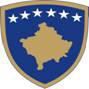 Republika e Kosovës Republika Kosova-Republic of KosovoQeveria -Vlada - GovernmentMinistria e Bujqësisë, Pylltarisë dhe Zhvillimit Rural - Ministarstvo Poljoprivrede, Šumarstva I Ruralnog Razvoja - Ministry of Agriculture, Forestry and Rural DevelopmentAgjencia për Zhvillimin e Bujqësisë/Agencije za Ruralni Razvoj/ The Agriculture Development AgencyDEKLARATË NËN BETIM PËR TË DREJTËN E SHFRYTËZIMIT TË TOKËS SË TRASHËGUARAdresa:                                                                          , me përgjegjësi të plotë morale dhe penale nën betim deklaroj se personi emri i të cilit është në fletën poseduese të tokës, më të cilën aplikoj për  Projektet e Zhvillimit Rural 2023 në AZHB-MBPZHR është:                           __(p.sh.: stërgjyshërit, gjyshërit, prindërit, fëmijët, nipërit, bashkëshortit etj.), këtë e dëshmoj përmes certifikatës së :                                 , si shfrytëzues i ligjshëm i tokës dhe dëshmoj se toka me të cilën aplikoj dhe për të cilën jam trashigimtarë potencial, nuk shfytëzohet nga trashigimtarët tjerë potencial.Nënshkrimi i Deklaruesit	Data	/	/___/                _______________________